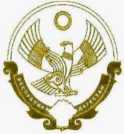 РЕСПУЛИКА ДАГЕСТАН Муниципальное казенное общеобразовательное учреждение."Андыхская СОШ им.М.А.Магомедова "368432 Шамильский район,с.Андых      эл.п. andikh.sosh@mail.ru  тел. +7(988)301-49-02 ------------------------------------------------------------------------------------------------------------------------------------------------------------------------------Приказ № 30                                                                           от «12»05.2020г.«О преодолении отставания по учебным предметам».В соответствии с положением о рабочей программе, на основании листов корректировки рабочих программ педагогов-предметников, аналитической справки по контролю качества выполнения рабочих программ и в связи с введением ограничительных мер для недопущения распространения коронавирусной инфекцииПРИКАЗЫВАЮ:Утвердить Положение по преодолению отставаний при реализации рабочих программПедагогам-предметникам ликвидировать отставание по программам.по предметам обязательной части учебного плана начального, основного и среднего общего образования;по курсам внеурочной деятельности начального, основного и среднего общего образовании;Создать рабочую группу по внесению изменений в ООП в части корректировки содержания рабочих программ.Контроль за исполнением приказа возложить на заместителя директора по учебно-воспитательной работе Курбанова С.М .Директор                                                                   Газалиев М.Г.